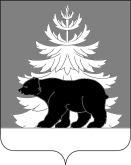 Российская ФедерацияИркутская областьДумаЗиминского муниципального районаVI созываРЕШЕНИЕот  27 сентября 2017 года	№ 271	г. ЗимаО внесении изменений в Положение о Контрольно-счетной палате Зиминскогорайонного муниципального образования        В целях приведения муниципального правового акта Зиминского районного муниципального образования в соответствие с действующим законодательством, руководствуясь  Федеральным законом от 07.02.2011г № 6-ФЗ «Об общих принципах организации и деятельности контрольно-счетных органов субъектов Российской Федерации и муниципальных образований», Федеральным законом от 07.05.2013 г. № 79 –ФЗ «О запрете отдельным категориям лиц открывать и иметь счета (вклады), хранить наличные денежные средства и ценности в иностранных банках, расположенных за пределами территории Российской Федерации, владеть и (или) пользоваться иностранными финансовыми инструментами», Федеральным законом от 06.10.2003 г № 131-ФЗ «Об общих принципах организации местного самоуправления в Российской Федерации»,
 ст.ст. 30,47 Устава Зиминского районного муниципального образования, Дума Зиминского муниципального района  РЕШИЛА:1. Внести в Положение о Контрольно-счетной палате Зиминского районного муниципального образования, утвержденное решением  Думы Зиминского муниципального района от 27.06.2012 г. № 195 (далее- Положение ) следующие изменения:        1.1 Пункт 5 статьи 7 Положения  изложить в новой редакции:«5. Должностные лица Контрольно-счетной палаты,досрочно освобождаются от должности на основании решения районной Думы в случае:     1) вступления в законную силу обвинительного приговора суда в отношении его;     2) признания его недееспособным или ограниченно дееспособным вступившим в законную силу решением суда;     3) выхода из гражданства Российской Федерации или приобретения гражданства иностранного государства либо получения вида на жительство или иного документа, подтверждающего право на постоянное проживание гражданина Российской Федерации на территории иностранного государства;     4) подачи письменного заявления об отставке;     5) нарушения требований законодательства Российской Федерации, при осуществлении возложенных на него должностных полномочий или злоупотребления должностными полномочиями, если за решение о досрочном освобождении такого должностного лица проголосует большинство от установленного числа депутатов районной Думы;    6) достижения установленного законом Иркутской области, нормативным правовым актом районной Думы в соответствии с федеральным законом предельного возраста пребывания в должности;    7) выявления обстоятельств, предусмотренных частями 4-6 статьи 7 Федерального закона от 07.02.2011г № 6-ФЗ «Об общих принципах организации и деятельности контрольно-счетных органов субъектов Российской Федерации и муниципальных образований;     8) несоблюдения ограничений, запретов, неисполнения обязанностей, которые установлены Федеральным законом от 25 декабря 2008 года № 273-ФЗ "О противодействии коррупции", Федеральным законом от 3 декабря 2012 года № 230-ФЗ "О контроле за соответствием расходов лиц, замещающих государственные должности, и иных лиц их доходам", Федеральным законом от 7 мая 2013 года № 79-ФЗ "О запрете отдельным категориям лиц открывать и иметь счета (вклады), хранить наличные денежные средства и ценности в иностранных банках, расположенных за пределами территории Российской Федерации, владеть и (или) пользоваться иностранными финансовыми инструментами"».       1.2  Пункт 4 статьи 14 Положения  дополнить пунктом 4.1 следующего содержания:«4.1 Должностные лица Контрольно –счетной палаты обязаны соблюдать ограничения, запреты, исполнять обязанности, которые установлены Федеральным законом от 25 декабря 2008 года № 273-ФЗ "О противодействии коррупции", Федеральным законом от 3 декабря 2012 года № 230-ФЗ "О контроле за соответствием расходов лиц, замещающих государственные должности, и иных лиц их доходам", Федеральным законом от 7 мая 2013 года № 79-ФЗ "О запрете отдельным категориям лиц открывать и иметь счета (вклады), хранить наличные денежные средства и ценности в иностранных банках, расположенных за пределами территории Российской Федерации, владеть и (или) пользоваться иностранными финансовыми инструментами"».       1.3 В пункте 1 статьи 19 Положения  слова «размещает на официальном сайте Зиминского районного муниципального образования в сети Интернет (далее-сеть Интернет) www.rZIMA.ru» -  заменить  словами «размещает на сайте Контрольно-счетной палаты Зиминского районного муниципального образования в информационно-телекоммуникационной сети «Интернет» (далее –сеть Интернет)»www.rzima.irksp.ru»2. Консультанту Думы Зиминского муниципального района Сорокиной Н.М. опубликовать настоящее решение  в информационно–аналитическом, общественно-политическом еженедельнике «Вестник района» и на сайте Контрольно-счетной палаты Зиминского районного муниципального образования www.rzima.irksp.ru.  3. Настоящее решение вступает в силу со дня его официального опубликования.Мэр Зиминского районногомуниципального образования	Н.В. НикитинаПредседатель Думы Зиминского муниципального района                                       В.А. ВаньковСОГЛАСОВАНО:Управляющий делами администрации Зиминского районного муниципального образования«___» ____________2017 года                                                      Т.Е.ТютневаИ.о.начальника  управления правовой, кадровойорганизационной работы администрации ЗРМО	«____» ___________ 2017 года                                                      Е.В.Соболева					Исполнитель: Шульгина Е.В. 3-11-49	